基隆市113年度性別平等教育宣導月辦理成果學校名稱:基隆市中山區仙洞國民小學編號名稱辦理方式(勾選)日期日期活動內容參與  對象人次1打開性平之眼□性平委員會□集會宣導□期刊宣導□研習□活動(競賽、表演、參觀)■讀書會□其他________3/93/9講師：翁麗淑主題：打開性平之眼時數：3成效：讓家長理解如何透過繪本與子女傳遞多元性別概念。幼兒園、低年級學生、家長202防治網路/數位性別暴力□性平委員會■集會宣導□期刊宣導□研習□活動(競賽、表演、參觀)□讀書會□其他________3/133/13講師：陳勇毅主題：防治數位性別暴力、防治兒少性剝削時數：1成效：透過實例解說，學生得以辨別各式網路誘騙私密照手法，並學會如何保護自己，安全上網。一~四年級773青春期性教育及愛滋防治□性平委員會□集會宣導□期刊宣導□研習□活動(競賽、表演、參觀)■讀書會□其他________3/263/26講師：達欣宜主題：未成年懷孕、青春期性教育及愛滋病防治時數：1成效：學生了解自己的身體及生理現象，未成年懷孕的處遇知道，並學習愛滋病防治方式五、六年級504溝通不NG□性平委員會□集會宣導□期刊宣導□研習■活動(競賽、表演、參觀)□讀書會□其他________3/263/26講師：黃葳威主題：網路性騷擾處遇及防治時數：1成效：學生透過互動式活動了解身體界線，懂得保護自己，尊重他人一年級20總        計總        計總        計總        計總        計總        計總        計167成果照片成果照片成果照片成果照片成果照片成果照片成果照片成果照片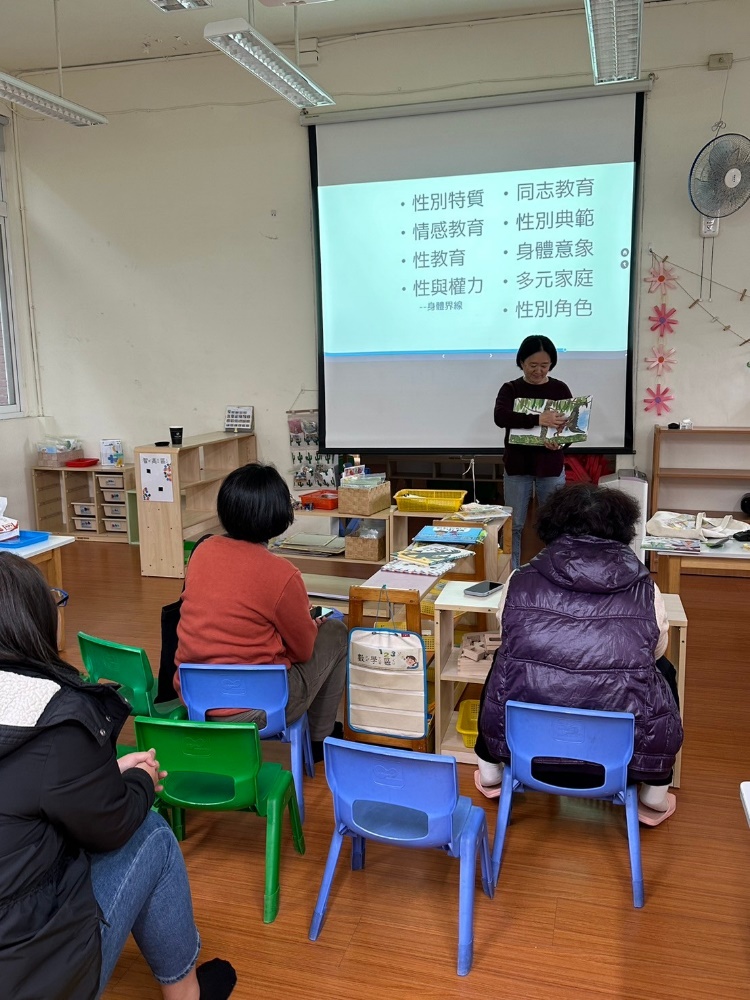 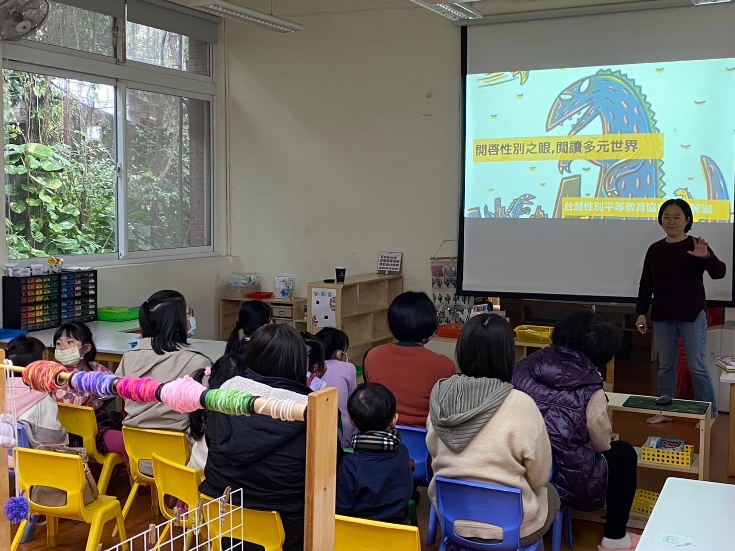 說明:打開性平之眼-閱讀多元世界親子講座說明:打開性平之眼-閱讀多元世界親子講座說明:打開性平之眼-閱讀多元世界親子講座說明:打開性平之眼-閱讀多元世界親子講座說明:打開性平之眼-閱讀多元世界親子講座說明:打開性平之眼-閱讀多元世界親子講座說明:打開性平之眼-閱讀多元世界親子講座說明:打開性平之眼-閱讀多元世界親子講座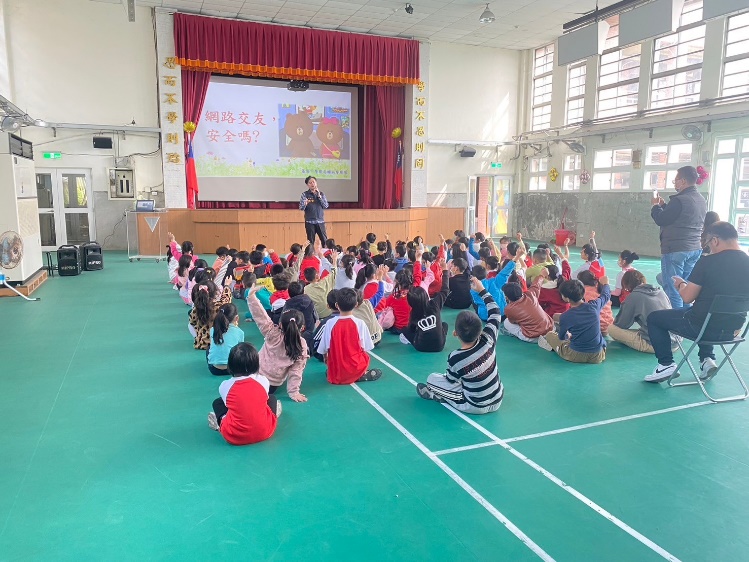 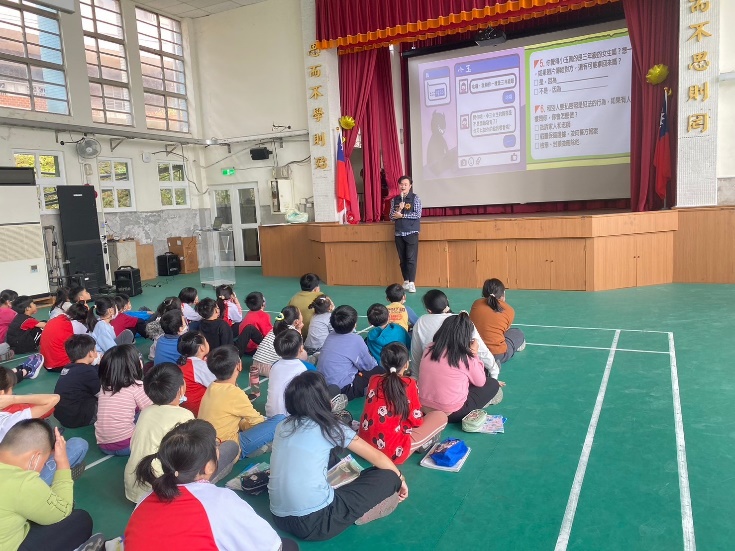 說明:警察局婦幼隊進行防治網路/數位性別暴力宣導說明:警察局婦幼隊進行防治網路/數位性別暴力宣導說明:警察局婦幼隊進行防治網路/數位性別暴力宣導說明:警察局婦幼隊進行防治網路/數位性別暴力宣導說明:警察局婦幼隊進行防治網路/數位性別暴力宣導說明:警察局婦幼隊進行防治網路/數位性別暴力宣導說明:警察局婦幼隊進行防治網路/數位性別暴力宣導說明:警察局婦幼隊進行防治網路/數位性別暴力宣導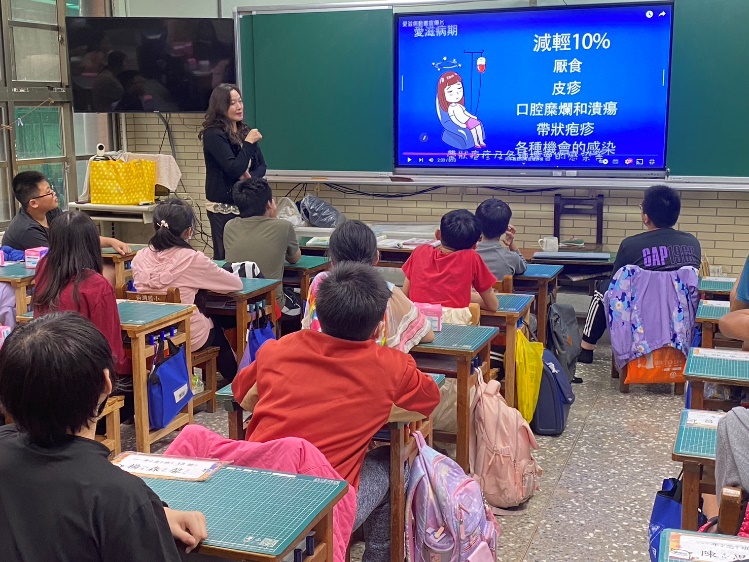 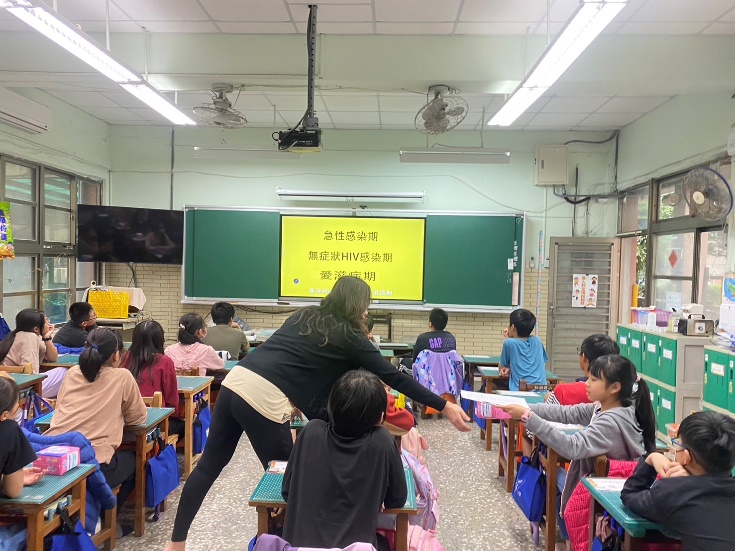 說明:護理師進行未成年懷孕、青春期性教育及愛滋防治宣導說明:護理師進行未成年懷孕、青春期性教育及愛滋防治宣導說明:護理師進行未成年懷孕、青春期性教育及愛滋防治宣導說明:護理師進行未成年懷孕、青春期性教育及愛滋防治宣導說明:護理師進行未成年懷孕、青春期性教育及愛滋防治宣導說明:護理師進行未成年懷孕、青春期性教育及愛滋防治宣導說明:護理師進行未成年懷孕、青春期性教育及愛滋防治宣導說明:護理師進行未成年懷孕、青春期性教育及愛滋防治宣導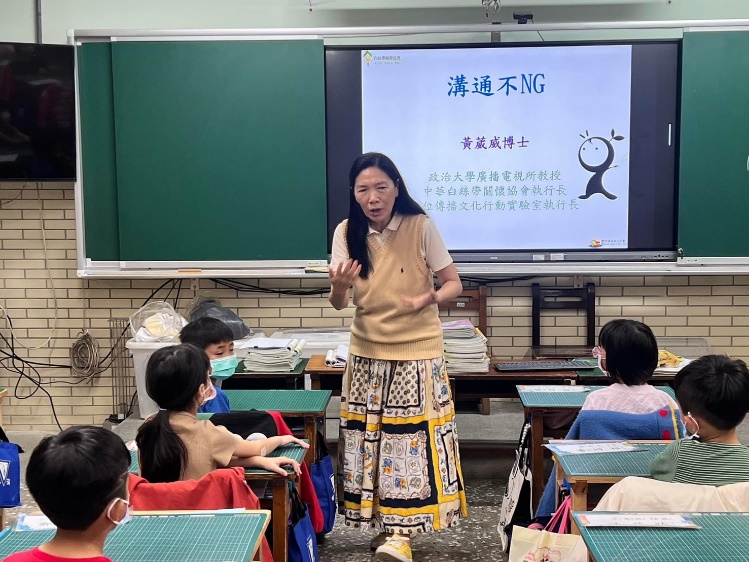 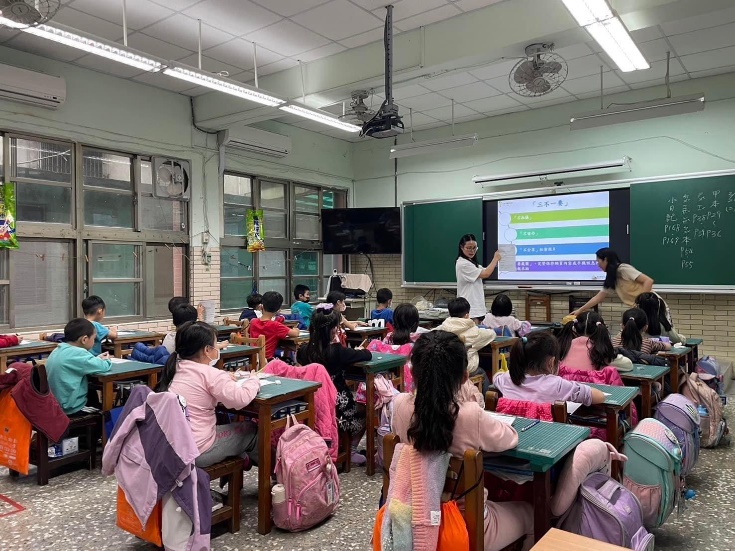 說明:白絲帶協會進校進行互動式網路性騷擾活動說明:白絲帶協會進校進行互動式網路性騷擾活動說明:白絲帶協會進校進行互動式網路性騷擾活動說明:白絲帶協會進校進行互動式網路性騷擾活動說明:白絲帶協會進校進行互動式網路性騷擾活動，學生填寫學習單說明:白絲帶協會進校進行互動式網路性騷擾活動，學生填寫學習單說明:白絲帶協會進校進行互動式網路性騷擾活動，學生填寫學習單說明:白絲帶協會進校進行互動式網路性騷擾活動，學生填寫學習單